Аналитическая справка по результатам деятельности за 2019/2020 учебный годМИП «Модель организации ранней помощи и сопровождения детей и их семей в ДОУ»Общая информация1.1.Участники проекта (внутри учреждения)Участники проекта (сетевое взаимодействие, при наличии): МДОУ «Детский сад №3», «Детский сад № 55», МДОУ «Детский сад №65», «Детский сад № 77», МДОУ «Детский сад №78», «Детский сад № 93», «Детский сад № 126», МДОУ «Детский сад №130», МДОУ «Детский сад №158», МДОУ «Детский сад №183», МДОУ «Детский сад №192», МДОУ «Детский сад №235»Описание этапа инновационной деятельности (2019/2020 учебный год) 2.1. Цели/задачи/достиженияЕсли в проект вносились изменения, необходимо указать какие и причину внесения коррективов? Изменения не вносились.2.2. Условия, созданные для достижения результатов инновационного проекта/этапа инновационной деятельности2.2.1. Нормативно-правовое, методическое обеспечение реализации проекта2.2.2.Наличие высококвалифицированных кадров2.2.3.Установление сетевого взаимодействия с ОО, имеющими опыт оказания коррекционно-развивающей помощи детям раннего возраста и их семьям.2.2.4. Наличие практики оказания комплексной помощи детям2.2.5. Достаточная материально-техническая база2.2.6.Обеспечение доступа участников проекта к интернет-ресурсам2.2.7.Умение работать в условиях междисциплинарного подхода2.3. Трудности и проблемы, с которыми столкнулись при реализации инновационного проекта2.3.1.Недостаточная информационная осведомленность родителей (законных представителей) о возможностях получения коррекционно- развивающей помощи в раннем возрасте.2.3.2.Недостаточная заинтересованность учреждений здравоохранения в выявлении, направлении и участии в комплексной реабилитации детей раннего возраста группы риска и ОВЗ.2.3.3.Недостаточная обеспеченность специальными техническими средствами помощи для отдельных категорий детей с ОВЗ.Описание результатов инновационной деятельности3.1. Достигнутые результаты и эффекты инновационного проекта:Разработаны:3.1.1. Разработана «Дорожная карта» проекта3.1.2. Создана нормативно-правовая база, включающая документы федерального и регионального уровня3.1.2.План-программа развития условий ДОУ для реализации программы Службы ранней помощи3.1.3.Анализ готовности к инновационной деятельности3.1.4.Создано положение о «Службе ранней помощи»3.1.5.Разработаны документы, регламентирующие деятельность специалистов службы ранней помощи на базе ДОО (по целевым группам)3.1.6.Сформированы перечни диагностического, методического и дидактического обеспечения службы ранней помощи на базе ДОО3.1.2. Разработан частично комплекс мероприятий по работе с детьми раннего возраста.3.2. Обоснование востребованности результатов инновационной деятельности для МСО г. ЯрославляНаличие ранней комплексной помощи ребенку позволяет более эффективно компенсировать отклонения в физическом и психическом развитии малыша, тем самым смягчить вторичные отклонения. В дальнейшем определить направленность ребенка в группах компенсирующей, общеразвивающей или комбинированной направленности.Разработанные материала служат основой для функционирования консультационных пунктов на базе дошкольных образовательных учреждений.3.3. Влияние инновационных процессов на эффективность деятельности образовательной организации3.3.1. Наработка нормативно-правовой базы, регламентирующей деятельность консультационного пункта на базе дошкольной образовательной организации.3.3.2.Расширение конструктивного сотрудничества с родителями (законными представителями), включение их в совместную деятельность, повышение родительских компетенций3.3.3.Расширение опыта сетевого взаимодействия с ОО по организации коррекционно-развивающей помощи детям раннего возраста.3.4. Материалы, подтверждающие положительный эффект инновационного проекта (результаты аналитической деятельности, опросов, статистических данных, подтверждающих результативность деятельности)3.4.1.Результаты оценки материально-технической базы для создания условий в соответствии с ФГОС ДО3.4.2. Результаты анкетирования педагогов и родительской общественности с целью определения готовности к инновационной деятельности3.4.3. Презентация наработанных материалов в рамках проекта каждым детским садом-участником проекта.3.5. Презентация опыта инновационной деятельности (организация и участие в мероприятиях разных уровней, публикации материалов и др.)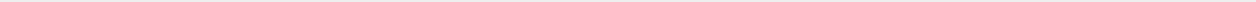 3.5.1. Проведение семинара в ДОУ «Поддержка семей, имеющих детей раннего возраста, в условиях консультационного пункта ДОУ» 3.5.2. Авторская книга «Занятия с дошкольниками, имеющими проблемы познавательного и речевого развития. Ранний возраст». Издательство «Детство –ПРЕСС». Санкт-Петербург.3.5.3. Публикация отчетов о деятельности, работы МИП на официальном сайте учреждения МДОУ «Детский сад № 235».№ФИОДолжность,№ФИОквалификационнаяФункции при реализации проектап/пучастникаквалификационнаяФункции при реализации проектап/пучастникакатегориякатегория1CергееваЗаведующийЕлена - организаторская, контролирующая функция (Руководство проектом, взаимодействие с ОО, участниками МИП).Валентиновна2Ожогова Старший- Методическое сопровождение реализации проекта в ДОУ и  внутри сетевого взаимодействия.- Разработка программы и организация мероприятий- Систематизация материалов (на бумажном и электронном носителе). - Ведение документации- Методическое сопровождение реализации проекта в ДОУ и  внутри сетевого взаимодействия.- Разработка программы и организация мероприятий- Систематизация материалов (на бумажном и электронном носителе). - Ведение документацииНаталиявоспитатель,- Методическое сопровождение реализации проекта в ДОУ и  внутри сетевого взаимодействия.- Разработка программы и организация мероприятий- Систематизация материалов (на бумажном и электронном носителе). - Ведение документации- Методическое сопровождение реализации проекта в ДОУ и  внутри сетевого взаимодействия.- Разработка программы и организация мероприятий- Систематизация материалов (на бумажном и электронном носителе). - Ведение документацииЮрьевнавысшая кв. к.- Методическое сопровождение реализации проекта в ДОУ и  внутри сетевого взаимодействия.- Разработка программы и организация мероприятий- Систематизация материалов (на бумажном и электронном носителе). - Ведение документации- Методическое сопровождение реализации проекта в ДОУ и  внутри сетевого взаимодействия.- Разработка программы и организация мероприятий- Систематизация материалов (на бумажном и электронном носителе). - Ведение документации- Методическое сопровождение реализации проекта в ДОУ и  внутри сетевого взаимодействия.- Разработка программы и организация мероприятий- Систематизация материалов (на бумажном и электронном носителе). - Ведение документации- Методическое сопровождение реализации проекта в ДОУ и  внутри сетевого взаимодействия.- Разработка программы и организация мероприятий- Систематизация материалов (на бумажном и электронном носителе). - Ведение документации- Методическое сопровождение реализации проекта в ДОУ и  внутри сетевого взаимодействия.- Разработка программы и организация мероприятий- Систематизация материалов (на бумажном и электронном носителе). - Ведение документации3Поварова Светлана Евгеньевнавоспитательвысшая категорияРазработка и организация мероприятий; 4Аскероваучитель-логопед,Создание нормативно-правовой базы; разработкаИринавысшая кв. к.плана-программы развития условий ДОУ дляВладимировнареализации программы Службы ранней помощи;проведение анализа готовности к инновационной5Хватова воспитатель,проведение анализа готовности к инновационнойХватова воспитатель,деятельности,  создание положения о «СлужбеСветлана1 кв. к.деятельности,  создание положения о «СлужбеСветлана1 кв. к.ранней помощи»; разработка документов,Владимировнаранней помощи»; разработка документов,Владимировнарегламентирующие деятельность специалистоврегламентирующие деятельность специалистовЧистова учитель-логопед,регламентирующие деятельность специалистовЧистова учитель-логопед,службы ранней помощи на базе ДОО (по целевой6Ольга высшая кв. к.группе); формирование перечней диагностического,Александровнаметодического и дидактического обеспечения7Галактионова учитель-дефектологслужбы ранней помощи на базе ДОО.Елена 1 кв.кат.Александровна№Цели и задачи этапаЦели и задачи этапаЦели и задачи этапаЦели и задачи этапаОсновноеПланируемыеПланируемыеПланируемыеПланируемыеДостигнутыеп/пдеятельностидеятельностидеятельностидеятельностисодержаниерезультатырезультатырезультатырезультатырезультаты/Достижениядеятельности(проведенныемероприятия)1Организационный этап.Организационный этап.Организационный этап.Организационный этап.1. ФормированиеСформирована рабочаяСформирована рабочаяСформирована рабочаяСформирована рабочаяСформирована рабочаяРезультаты достигнуты вПланирование иПланирование иПланирование ирабочей группы.группа. Утвержден плангруппа. Утвержден плангруппа. Утвержден плангруппа. Утвержден плангруппа. Утвержден планполном объеме, ворганизация работы наорганизация работы наорганизация работы наорганизация работы наУтверждение планаработы на 2019-2020работы на 2019-2020работы на 2019-2020работы на 2019-2020соответствии с планом2019—2020 уч. год2019—2020 уч. год2019—2020 уч. год2019—2020 уч. годработы на 2019-уч.год2020 уч.год2Основной этап.Основной этап.Основной этап.Основной этап.Заседания рабочейСоздананормативно-нормативно-нормативно-Результаты достигнуты вРеализация основныхРеализация основныхРеализация основныхРеализация основныхгруппы дляправоваяправоваябаза,база,полном объеме взадач.задач.задач.задач.разработкивключающаявключающаявключающаясоответствии с планом.Разработка нормативно-Разработка нормативно-Разработка нормативно-Разработка нормативно-«продукта», анализдокументыдокументыправового, методического,правового, методического,правового, методического,правового, методического,результатов работыфедеральногофедеральногофедеральногоидиагностическогодиагностическогодиагностическогодиагностическогорегиональногорегиональногорегиональногоуровня;уровня;обеспечения деятельностиобеспечения деятельностиобеспечения деятельностиобеспечения деятельностиразработанаразработанаразработанаплан-план-консультационногоконсультационногоконсультационногоконсультационногопрограммапрограммаразвитияразвитияпункта на базепункта на базепункта на базепункта на базеусловийДОУДОУдлядошкольнойдошкольнойдошкольнойдошкольнойреализацииреализациипрограммыпрограммыпрограммыобразовательнойобразовательнойобразовательнойобразовательнойСлужбыраннейраннейорганизацииорганизацииорганизацииорганизациипомощи;проведенпроведенанализготовностиготовностиготовностикинновационнойинновационнойинновационнойинновационнойдеятельности,деятельности,деятельности,созданосозданоположениеположениео«Службе«Службераннейпомощи»;помощи»;помощи»;разработаныразработаныразработаныдокументы,документы,регламентирующиерегламентирующиерегламентирующиерегламентирующиедеятельностьдеятельностьдеятельностьспециалистовспециалистовспециалистовслужбыслужбыранней помощи на базеранней помощи на базеранней помощи на базеранней помощи на базеранней помощи на базеДОО(по(поцелевымцелевымгруппам);группам);сформированы  перечнисформированы  перечнисформированы  перечнисформированы  перечнисформированы  перечнидиагностического,диагностического,диагностического,диагностического,методическогометодическогометодическогоидидактическогодидактическогодидактическогодидактическогообеспеченияобеспеченияобеспеченияслужбыслужбыранней помощи на базеранней помощи на базеранней помощи на базеранней помощи на базеранней помощи на базеДОО3Заключительный этап.Заключительный этап.Заключительный этап.Заключительный этап.Публикация отчетовАнализ деятельности за 2019-2020 уч.г. Написание аналитической справки по результатам работы МИПАнализ деятельности за 2019-2020 уч.г. Написание аналитической справки по результатам работы МИПАнализ деятельности за 2019-2020 уч.г. Написание аналитической справки по результатам работы МИПАнализ деятельности за 2019-2020 уч.г. Написание аналитической справки по результатам работы МИПАнализ деятельности за 2019-2020 уч.г. Написание аналитической справки по результатам работы МИПРезультаты достигнуты вПодведение итоговПодведение итоговна официальномАнализ деятельности за 2019-2020 уч.г. Написание аналитической справки по результатам работы МИПАнализ деятельности за 2019-2020 уч.г. Написание аналитической справки по результатам работы МИПАнализ деятельности за 2019-2020 уч.г. Написание аналитической справки по результатам работы МИПАнализ деятельности за 2019-2020 уч.г. Написание аналитической справки по результатам работы МИПАнализ деятельности за 2019-2020 уч.г. Написание аналитической справки по результатам работы МИПполном объеме вработы группы,работы группы,работы группы,работы группы,сайтеСистематизированы Систематизированы Систематизированы Систематизированы Систематизированы соответствии с планом.оформление отчетов,оформление отчетов,оформление отчетов,оформление отчетов,Систематизированы Систематизированы Систематизированы Систематизированы Систематизированы оформлениеоформлениеоформлениеоформлениеметодическиеметодическиеметодическиенаработанныхнаработанныхнаработанныхнаработанныхматериалыматериалы